Automotive Technology 6th EditionChapter 136 – Automatic Transmission/Transaxle Unit RepairLesson PlanCHAPTER SUMMARY: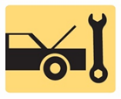 1. Verify the need for unit repair and removing the automatic transmission/transaxle for service2. Automatic transmission/transaxle disassembly3. Reassembling an automatic transmission/transaxle and flushing the cooler and torque converter4. Dynamometric testing the automatic transmission/transaxle5. Reinstalling the automatic transmission/transaxle and road test_____________________________________________________________________________________OBJECTIVES: 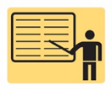 1. Discuss the steps involved in removing and disassembling the automatic transmission/transaxle.2. Describe how to reassemble, reinstall, and test an automatic transmission/transaxle.____________________________________________________________________________________RESOURCES: (All resources may be found at http://www.jameshalderman.com) Internet access required to hyperlink.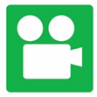 1. Task Sheet ASE (A2-B-2) P-2: Replace Seals and Gaskets2. Task Sheet ASE (A2-C-1) P-2: Remove/Install Auto Transmission/Transaxle3. Task Sheet ASE (A2-C-6) P-1: Disassemble Auto Transmission/Transaxle 4. Task Sheet ASE (A2-C-7) P-2: Inspect and Service Valve Body Assembly5. Task Sheet ASE (A2-C-8) P-2: Inspect Servo Bore, Piston, and Seals6. Task Sheet ASE (A2-C-9) P-1: Assemble Automatic Transmission/Transaxle7. Task Sheet ASE (A2-B-2) P-2:  Flush Cooler Lines8. Task Sheet ASE (A2-C-3) P-2:  Inspect Converter Flex Plate9. Task Sheet ASE (A2-C-1) P-2: Install Torque Converter10. Task Sheet ASE (A2-C-10) P-2: Inspect Oil Pump Assembly11. Task Sheet ASE (A2-C-11) P-1: Endplay/Preload Measurement12. Task Sheet ASE (A2-C-12) P-2: Thrust Washer and Bearing Inspection 13. Task Sheet ASE (A2-C-13) P-2: Inspect Oil Seals and Grooves14. Task Sheet ASE (A2-C-14) P-2: Bushing Inspection15. Task Sheet ASE (A2-C-15) P-2: Planetary Gear Assembly Inspection16. Task Sheet ASE (A2-C-16) P-2: Auto Transmission/Transaxle Case Inspection17. Task Sheet ASE (A2-C-17) P-2: Transaxle Drive Chain Inspection18. Task Sheet ASE (A2-C-18) P-2: Transaxle Final Drive Inspection19. Task Sheet ASE (A2-C-19) P-2: Clutch Drum Assembly Inspection20. Task Sheet ASE (A2-C-20) P-1, (A2-C-21) P-1: Clutch Pack Clearance and Air Check21. Task Sheet ASE (A2-C-22) P-2: Inspect One-Way Clutches22. Task Sheet ASE (A2-C-4) P-3: Continuously Variable Transmission 23. Task Sheet ASE (A2-C-5) P-3: Hybrid Vehicle Drive Train24. Chapter PowerPoint 25. Chapter Crossword Puzzle and Word Search 26. Videos: (A2) Automatic Transmissions and Transaxles Videos27. Animations: (A2) Automatic Transmissions and Transaxles Animations____________________________________________________________________________________Automotive Technology 6th EditionChapter 136 – Automatic Transmission/Transaxle Unit RepairLesson PlanACTIVITIES: 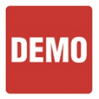 1. Task Sheet ASE (A2-B-2) P-2: Have students complete Replace Seals and Gaskets Task Sheet.2. Task Sheet ASE (A2-C-1) P-2: Have students complete Remove/Install Auto Transmission/Transaxle Task Sheet.3. Task Sheet ASE (A2-C-6) P-1: Have students complete Disassemble Auto Transmission/Transaxle Task Sheet.4. Task Sheet ASE (A2-C-7) P-2: Have students complete Inspect and Service Valve Body Assembly Task Sheet.5. Task Sheet ASE (A2-C-8) P-2: Have students complete Inspect Servo Bore, Piston, and Seals Task Sheet.6. Task Sheet ASE (A2-C-9) P-1: Have students complete Assemble Automatic Transmission/Transaxle Task Sheet.7. Task Sheet ASE (A2-B-2) P-2:  Have students complete Flush Cooler Lines Task Sheet.8. Task Sheet ASE (A2-C-3) P-2: Have students complete Inspect Converter Flex Plate Task Sheet.9. Task Sheet ASE (A2-C-1) P-2: Have students complete Install Torque Converter Task Sheet.10. Task Sheet ASE (A2-C-10) P-2: Have students complete Inspect Oil Pump Assembly Task Sheet.11. Task Sheet ASE (A2-C-11) P-1: Have students complete Endplay/Preload Measurement Task Sheet.12. Task Sheet ASE (A2-C-12) P-2: Have students complete Thrust Washer and Bearing Inspection Task Sheet. 13. Task Sheet ASE (A2-C-13) P-2: Have students complete Inspect Oil Seals and Grooves Task Sheet.14. Task Sheet ASE (A2-C-14) P-2: Have students complete Bushing Inspection Task Sheet.15. Task Sheet ASE (A2-C-15) P-2: Have students complete Planetary Gear Assembly Inspection Task Sheet. 16. Task Sheet ASE (A2-C-16) P-2: Have students complete Auto Transmission/Transaxle Case Inspection Task Sheet. 17. Task Sheet ASE (A2-C-17) P-2: Have students complete Transaxle Drive Chain Inspection Task Sheet.18. Task Sheet ASE (A2-C-18) P-2: Have students complete Transaxle Final Drive Inspection Task Sheet.19. Task Sheet ASE (A2-C-19) P-2: Have students complete Clutch Drum Assembly Inspection Task Sheet.20. Task Sheet ASE (A2-C-20) P-1, (A2-C-21) P-1: Have students complete Clutch Pack Clearance and Air Check Task Sheet.21. Task Sheet ASE (A2-C-22) P-2: Have students complete Inspect One-Way Clutches Task Sheet.22. Task Sheet ASE (A2-C-4) P-3: Have students complete Continuously Variable Transmission Task Sheet.23. Task Sheet ASE (A2-C-5) P-3: Have students complete Hybrid Vehicle Drive Train Task Sheet.         _____________________________________________________________________________________ASSIGNMENTS: 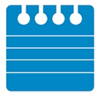 1. Chapter crossword and word search puzzles. 2. Complete end of chapter 10 question quiz. _____________________________________________________________________________________CLASS DISCUSSION: 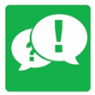 1. Review and group discussion chapter Frequently Asked Questions and Tech Tips sections. 2. Review and group discussion of the five (5) chapter Review Questions._____________________________________________________________________________________Automotive Technology 6th EditionChapter 136 – Automatic Transmission/Transaxle Unit RepairLesson PlanNOTES AND EVALUATION: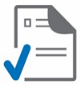 _____________________________________________________________________________________